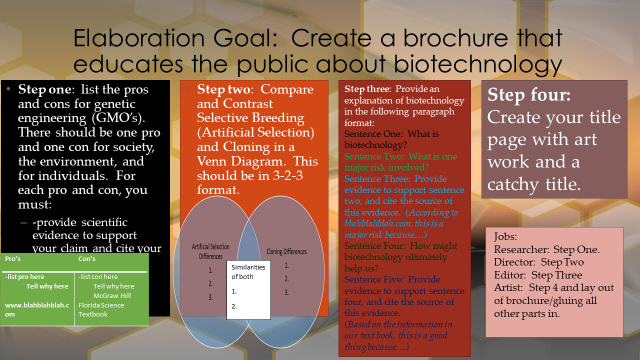 4-Excellent     3-Good	2-Needs Improvement	1-Not There__ Pros and Cons given for genetic engineering-1 for society, 1 for individuals, and 1 for the environment.__ It is obvious you understand the impact of biotechnology.__ Relevant evidence is given to support claims.__ It is clear you know the difference between cloning and selective breeding.__ You have relevant illustrations.___ Totalx5= ____/